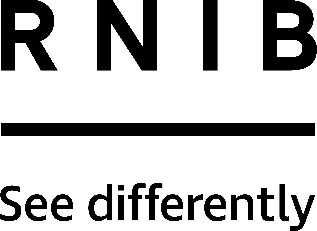 Talking colour detector (Colorino) (DH288)Thank you for purchasing from RNIB. In the unlikely event the item is unsuitable, please contact us within 14 days of receipt to obtain your returns number. To ensure your return goes smoothly, the item and all components must be in as new condition and packed in its original, undamaged packaging. For further details and guidance on returning faulty items, please see the Terms and conditions of sale and How to contact RNIB sections of this instruction manual.Please retain these instructions for future reference. These instructions are also available in other formats. General descriptionThis battery operated colour detector, with light detector function, is easy to use and detects up to 150 colours. By holding the detector to an item of clothing, it will speak the colour in a clear male English voice. It has a compact design which fits easily into the palm of your hand.OrientationFrontPlace the device in front of you, so that the round, raised loudspeaker grille is facing towards you and is positioned at the top. You will notice two buttons below the speaker grille, one above the other:Button one: is red and announces the colour name.Button two: is yellow and is the light probe function.BackTurn the detector over and you will find the battery compartment, which comprises the bottom half of the unit. There is a small clip at the bottom, which should be pushed in to release the cover.Right edgeOn the right edge you will find two sockets. The larger of the two is an earphone socket. Please note: earphones are not supplied. The smaller one nearest to you is for servicing purposes only and is not to be used.Top edgeOn top of the Colorino is a small opening which houses the measuring probe.Getting startedInserting/replacing the batteriesThe colour detector is powered by two AAA batteries. Position the unit so the top edge is furthest away from you. Open and remove the battery cover on the back of the unit by pushing in the catch on the battery cover and lift to open it. Put one AAA battery in the left compartment, with the flat negative end of the battery contacting the coil at the bottom. Put the other battery in the right compartment, with the flat negative end of the battery contacting the coil at the top. Replace the cover until it locks back in place.Replacement batteries are available from RNIB.Please note: RNIB does not guarantee batteries.Using the productPlease note: The unit switches off automatically after approximately 30 seconds of no activity. To switch the device on again press either of the two buttons.Measuring colourPlace the measuring probe of the unit firmly onto the surface you want to measure. Press button one once, and the colour will be clearly announced. If you keep button one pressed, the announcement will be repeated until you release the button.Light probe functionThe light detection function distinguishes the intensity of light with various acoustic signals. To detect sources of light, press and hold button two, and wave the unit around the room. The acoustic signals will then inform you about the intensity and the proximity of the source of light.A high tone detects that the source of light is intense or very near.A low tone detects that the source of light is weak or far away.A siren-like sound detects artificial light.Volume controlIt is possible to choose from three volume levels. To select your preferred volume level press and hold button two and tab button one to select one of the three volumes from low, medium and high.How to contact RNIBPhone: 0303 123 9999Email: shop@rnib.org.ukAddress: RNIB, Midgate House, Midgate, Peterborough PE1 1TNOnline Shop: shop.rnib.org.ukEmail for international customers: exports@rnib.org.uk Terms and conditions of saleThis product is guaranteed from manufacturing faults for 12 months from the date of purchase.  If you have any issues with the product and you did not purchase directly from RNIB then please contact your retailer in the first instance. For all returns and repairs contact RNIB first to get a returns authorisation number to help us deal efficiently with your product return. You can request full terms and conditions from RNIB or view them online. Registered Charity No. 226227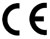 This product is CE marked and fully complies with all applicable EU legislation. 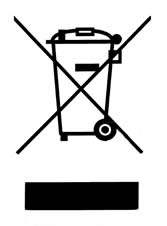 Please do not throw items marked with this symbol in your bin.  Recycle your electricals and electronic devices free at your local recycling centre. Search for your nearest recycling centre by visiting www.recyclenow.com.Why recycle?Unwanted electrical equipment is the UK’s fastest growing type of waste.Many electrical items can be repaired or recycled, saving natural resources and the environment.  If you do not recycle, electrical equipment will end up in landfill where hazardous substances will leak out and cause soil and water contamination – harming wildlife and human health.RNIB are proud to support your local authority in providing local recycling facilities for electrical equipment.To remind you that old electrical equipment can be recycled, it is now marked with the crossed-out wheeled bin symbol. Please do not throw any electrical equipment (including those marked with this symbol) in your bin.What is WEEE?The Waste Electrical or Electronic Equipment (WEEE) Directive requires countries to maximise separate collection and environmentally friendly processing of these items.How are we helping?In the , distributors including retailers must provide a system which allows all customers buying new electrical equipment the opportunity to recycle their old items free of charge. As a responsible retailer, we have met the requirements placed on us by financially supporting the national network of WEEE recycling centres established by local authorities. This is achieved through membership of the national Distributor Take-back scheme (DTS).Date: November 2018.© RNIB